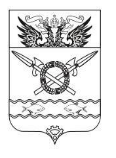 СОБРАНИЕ ДЕПУТАТОВ ВЕРХНЕПОДПОЛЬНЕНСКОГО СЕЛЬСКОГО ПОСЕЛЕНИЯРЕШЕНИЕПринято Собранием депутатов                                                                                           27.09.2022          В целях регулирования вопросов в сфере благоустройства территории Верхнеподпольненского сельского поселения в части содержания домашних животных и повышения комфортности условий проживания граждан, в соответствии со статьей 18 Федерального закона Российской Федерации от 27 декабря 2018 года № 498-ФЗ «Об ответственном обращении с животными и о внесении изменений в отдельные законодательные акты Российской Федерации›, статьей 14 Федерального закона от 06.10.2003 № 131-ФЗ «Об общих принципах организации местного самоуправления в Российской Федерации», Уставом муниципального образования «Верхнеподпольненское сельское поселение», Собрание депутатов Верхнеподпольненского сельского поселенияРЕШИЛО:Определить места, на которые запрещается возвращать животных без владельцев на территории Верхнеподпольненского сельского поселения:-детские спортивные площадки;-территории парков, памятников, мест массового отдыха;-территории детских, образовательных и лечебных учреждений;-территории, прилегающие к объектам культуры;-территории, прилегающие к торговым организациям;-территории, предназначенные для выпаса и прогона сельскохозяйственных животных и птицы;Ответственным должностным лицом по принятию решения о возврате животных без владельцев на прежние места обитания является глава Администрации Верхнеподпольненского сельского поселения.3. Настоящее Решение подлежит размещению на официальном сайте Администрации Верхнеподпольненского сельского поселения в информационно-телекоммуникационной сети «Интернет» (http://verhnepodpolnenskoesp.ru/).        4. Контроль за выполнением настоящего Решения возложить на председателя постоянной комиссии по местному самоуправлению, социальной политике и охране общественного порядка Собрания депутатов Верхнеподпольненского сельского поселения -  Бабенкову О.С.Председатель Собрания депутатов-Глава Верхнеподпольненскогосельского поселения                                                                                      Т.Н. Терскихх. Верхнеподпольный   27.09.2022 № 57Решение вносит сектор по вопросам ЖКХ«Об определении мест, на которые запрещается возвращать животных без владельцев на территории Верхнеподпольненского сельского поселения»